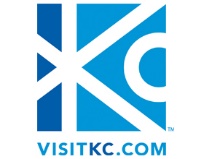 BOARD OF DIRECTORS MEETINGTuesday, April 25, 4:00 p.m.- Agenda -CALL TO ORDER – Kevin Pistilli, ChairACTION ITEMS			Approval of January 17th, 2017 Minutes Administrative Actions 2016 AuditNominating Committee New Members Financial Review – Cindy Circo, Treasurer & Julie Hart, CFO by Design	     	   Review of Checks in Excess of $5,000 Financial Statement of Revenues & ExpendituresIndustry Statistical ReportsDISCUSSION ITEMSPRESIDENT’S REPORT – Ronnie Burt, President & CEOCHAIRMAN’S REPORT – Kevin Pistilli, ChairCommittees UpdatesCLOSED SESSION Pursuant to the following subsections of Section 610.021 of the Revised Statutes of Missouri, there may be a closed session to discuss:legal matters, litigation, or privileged communications with attorneys, pursuant to subsection 1; real estate, pursuant to subsection 2;personnel, pursuant to subsection 3 and 13; and/orsealed bids or proposals, pursuant to subsection 12.confidential or privileged communications with auditors, pursuant to subsection 17.NEW BUSINESS OLD BUSINESSADJOURNMENT2017 Board Meeting Dates (3:00 p.m.)July 18, 2017October 17, 2017Annual Board Meeting, December 12, 2017                                           Executive Committee Meeting Dates (10:30 am)May 16, 2017June 20, 2017 September 19, 2017November 21, 2017